Anıl ORUÇ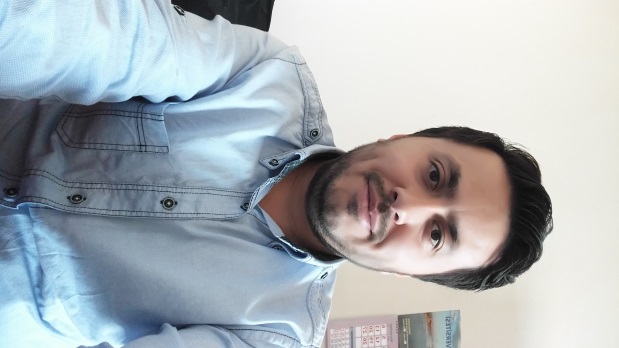 Yenişehir Mah. Viranşehir, ŞANLIURFAİş Tel : 04143183000 / 2590E-mail : aniloruc@harran.edu.trKİŞİSEL BİLGİLERDoğum Tarihi 	13.03.1988Medeni Durum 	EvliAskerlik Durumu 	TerhisİŞ TECRÜBESİ2014 - 			HARRAN ÜNİVERSİTESİ VİRANŞEHİR MESLEK YÜKSEKOKULU		  	MUHASEBE ve VERGİ UYGULAMALARI PROGRAMIEĞİTİM BİLGİLERİ2013 			KARADENİZ TEKNİK ÜNİVERSİTESİ			SOSYAL BİLİMLER ENSTİTÜSÜYüksek Lisans, Maliye (TEZLİ)2010 			KARADENİZ TEKNİK ÜNİVERSİTESİ			İKTİSADİ ve İDARİ BİLİMLER FAKÜLTESİLisans, Maliye BölümüYÜKSEK LİSANS TEZLERİKurumlar V ergisinde İstisna Uygulamalarının DeğerlendirilmesiİDARİ GÖREVLERProgram Adı				İdari Görev	            Başlama Tarihi-Bitiş TarihiMuhasebe ve Vergi Uygulamaları		Program Başkanı	     19.02.2016              -